УтверждаюГлава МО «Цильнинский район»                                                                                                            Х.В.Рамазанов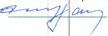 План проведения «Единого дня профилактики в МО «Цильнинский район»Дата проведения: 18 апреля 2014годаТерритория: МО «Большенагаткинское сельское поселение»Заместитель Главы администрации МО «Цильнинский район»по вопросам правового обеспечения 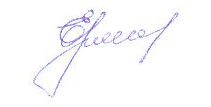 и профилактике правонарушений                                       				              Т.И. Ермолаева№п.п.Наименование мероприятияВремя проведенияМесто проведенияОтветственные«Горячая линия»09:00 – 16:00Управление Министерства здравоохранения, социального развития по Цильнинскому району УМЗСР«День открытых дверей»09:00 – 15:00ГУЗ Большенагаткинская ЦРБГУЗ Большенагаткинская ЦРБВыставки рисунков, книжные выставки «У опасной черты» «Пить, курить  я не хочу, я здоровым быть хочу», «Здоровый образ жизни»09:00 – 18:00школы, библиотекиотдел культурыОрганизация рейдов мероприятий по  благоустройству,  пожарной безопасности территории поселения10:00 – 17:00населенные пунктыадминистрация поселения, ПЧ-49Выявление правонарушений на потребительском рынке в сфере оборота алкогольной и спиртосодержащей продукции09:00 – 24:00населенные пункты, торговые точкиОМВД, ДДОПЗаседание комиссии по делам несовершеннолетних «Ранняя профилактика семейного неблагополучия»10:00 – 12:00администрация МО «Цильнинский район»КДНБеседы о здоровом образе жизни, о профилактике вредных привычек 11:00 – 13:00школы, техникумГКУЗ УО КНБ (по согласованию)  УФСКН (по согласованию) ГУЗ ЦРБ (по согласованию)Добровольное тестирование обучающихся техникума технологии и сервиса  в с.Б.Нагаткино на предмет раннего выявления немедицинского потребления наркотических средств, психотропных веществ08:00 – 15:00техникум, школыГКУЗ УО КНБ (по согласованию)  Кинолекторий с демонстрацией видеофильма «Мишени»08:00 – 15:00техникум, школыГКУЗ УО КНБ (по согласованию)  Тренинг по профилактике негативных явлений в молодежной среде10:00 – 11:00техникумМД «Равный равному»Круглый стол «Форма устройства детей – сирот в семьи граждан» 10:00 – 12:00с.Новые Тимерсяны социально – культурный центротдел опеки и попечительстваакции «Дорогу детям» «Есть 18? Подтверди!» 12:00 – 14:00школыКДН, ГИБДД, специалист по делам молодежиПроведение сходов граждан по теме «Профилактика правонарушений»10:00 – 15:00населенные пункты поселенияадминистрация поселенияРабота  с лицами, имеющими задолженность по ЖКХ, уклоняющимися от уплаты алиментов09:00 – 17:00населенные пункты поселенияФССП (по согласованию) ООО «Уют», ООО «Комфорт», администрация поселенияПроверки по месту жительства лиц, состоящих на профилактических учетах, в том числе несовершеннолетних, семей социального риска  10:00 – 24:00населенные пункты поселенияОМВД, ФКУ, УФСИН, УМ NCH? Отдел опеки, ДДООППроверка соблюдения правил регистрации граждан12:00 – 15:00населенные пункты поселенияТП УФМС, ОМВД Родительские собрания в школах14:00школыадминистрация школРейды по безопасности дорожного движения18:00 – 24:00населенные пункты поселенияОМВД, отдел ГИБДД